СХЕМА РАСПОЛОЖЕНИЯ ГРАНИЦ ПУБЛИЧНОГО СЕРВИТУТА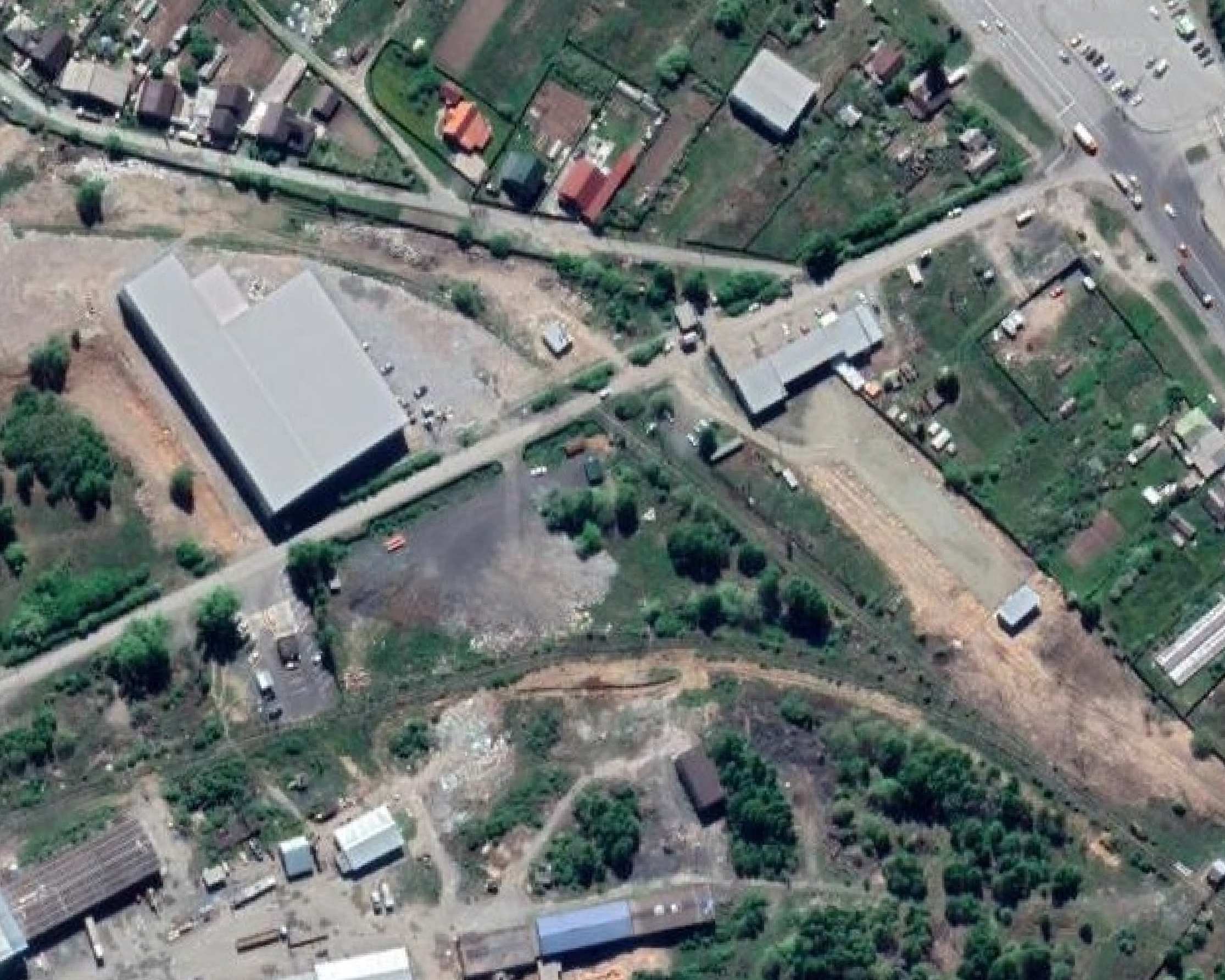 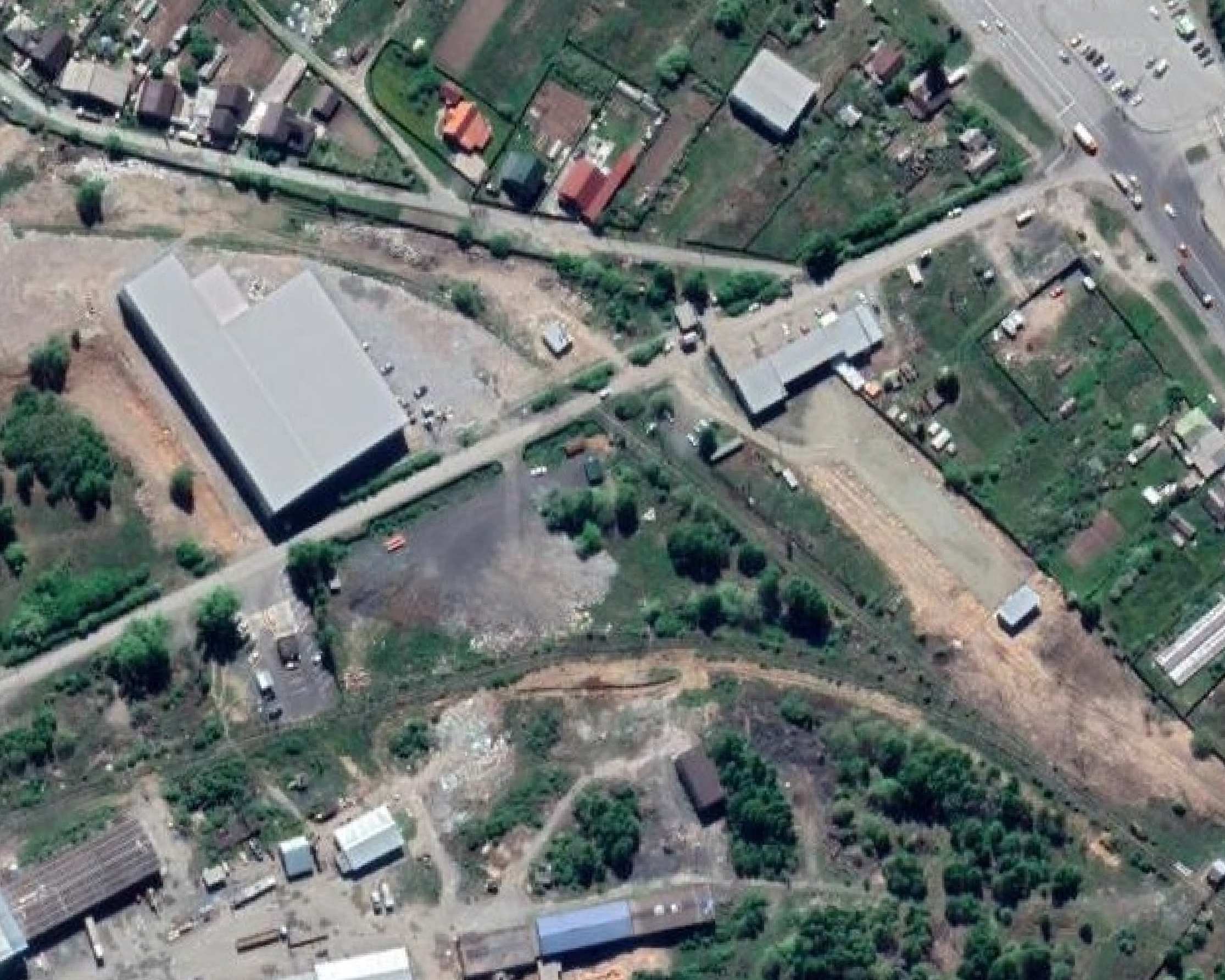 Кадастровые кварталы: 66:58:0120004.66:58:0120004:67166:58:0120004:39 (66:58:0000000:23)2	3Масштаб 1:1500	Условные обозначения:- проектные границы публичного сервитута- границы земельных участков, согласнокадастровому делению- границы земельных участков, в отношении которых испрашивается публичный сервитут - границы кадастровых кварталов1	466:58:0120004:67066:58:0120004- проектное местоположение инженерного сооружения.1, .2, .3, ... - характерные точки границ публичного :705, :677, : ...	секадастровые номера земельных66:58: ...	участков, согласно кадастровому делениюкадастровый номер кадастрового66:58: ...: ...кварталакадастровые номера земельных участков, в отношении которого испрашивается публичный сервитут510	66:58:0120004:691